ПОСТАНОВЛЕНИЕот «27» января  2014 г.                                № 2		                                     с. Эсто-АлтайО внесении изменений в Административный регламент по предоставлению муниципальной услуги «Предоставление ритуальных услуг» утвержденного Постановлением Главы администрации Эсто-Алтайского сельского муниципального образования Республики Калмыкия № 17 от 25.05.2012 г.В соответствии с Федеральным законом от 06.10.2003 г. № 131-ФЗ «Об общих принципах организации местного самоуправления в Российской Федерации», Федеральным законом от 12.01.1996 г. № 8-ФЗ (ред. от 28.07.2012 г.) «о Погребении и похоронном деле», в целях повышения качества оказания и доступности муниципальной услуги, постановляю:1. Внести в Административный регламент по предоставлению муниципальной услуги «Предоставление ритуальных услуг» утвержденного Постановлением Главы администрации Эсто-Алтайского сельского муниципального образования Республики Калмыкия № 17 от 25.05.2012 г., следующие изменения:1.1. В разделе 2 п. 2.11 исключить;1.2. Дополнить п. 2.12 следующими подпунктами:1) оформление документов, необходимых для погребения;2) предоставление и доставка гроба и других предметов, необходимых для погребения;3) перевозка тела (останков) умершего на кладбище (в крематорий);4) погребение (кремация с последующей выдачей урны с прахом).1.3. В разделе 3 исключить п.п. 3.3.5., 3.4.3., 3.4.4., 3.4.5., 3.4.6.Контроль за исполнением настоящего постановления, оставляю за собой.Настоящее постановление вступает в силу с момента опубликования (обнародования).Глава администрацииЭсто-Алтайского сельского муниципального образованияРеспублики Калмыкия                                                                        Король Ю.И.Администрация Эсто-Алтайского сельского муниципального образованияАдминистрация Эсто-Алтайского сельского муниципального образованияАдминистрация Эсто-Алтайского сельского муниципального образованияРеспублики КалмыкияРеспублики КалмыкияРеспублики Калмыкия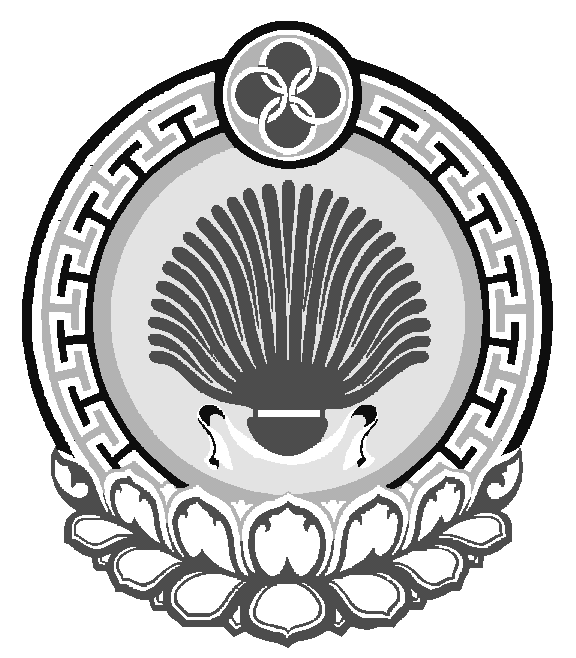 359026,Республика Калмыкия, с. Эсто-Алтай, ул. Карла МарксаИНН 0812900527, т. (84745) 98-2-41, е-mail: Esto-Altay@ yandex.ru               ________________________________________________________________________________________359026,Республика Калмыкия, с. Эсто-Алтай, ул. Карла МарксаИНН 0812900527, т. (84745) 98-2-41, е-mail: Esto-Altay@ yandex.ru               ________________________________________________________________________________________359026,Республика Калмыкия, с. Эсто-Алтай, ул. Карла МарксаИНН 0812900527, т. (84745) 98-2-41, е-mail: Esto-Altay@ yandex.ru               ________________________________________________________________________________________